ЖУРНАЛ ЭКСПЕДИЦИИКОМАНДА: ____________________________________Название командыКАПИТАН: _____________________________________Фамилия, имя капитана команды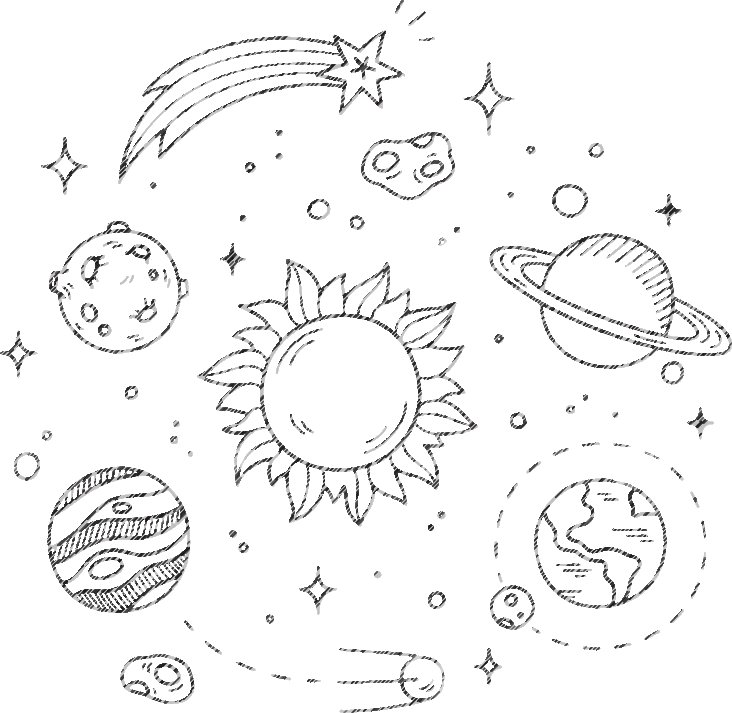 I ступень: «Центр управления полётом»1. Этап: «Вычислялки»1. «Сложение»2. «Вычитание и сложение»3. «Умножение, вычитание и сложение»4. «Скобки, умножение, вычитание и сложение»2. Этап: «Угадалки»Замените числа в Ваших ответах на буквы, записанные в таблицу, ниже. Разгадайте названия следующих этапов.1. «Сложение». Название II ступени:2. «Вычитание и сложение». Название III ступени:3. «Умножение, вычитание и сложение». Название IV ступени:4. «Скобки, умножение, вычитание и сложение».
Название V ступени:Расшифровали? Сдайте жюри Ваш результаты!III ступень: «Орбита».Установи соответствие «Парад планет». 1 этап.«Луна или месяц?». 2 этап.«Дорога к звёздам...». 3 этап.III ступень: «Планетоход». 1 этап.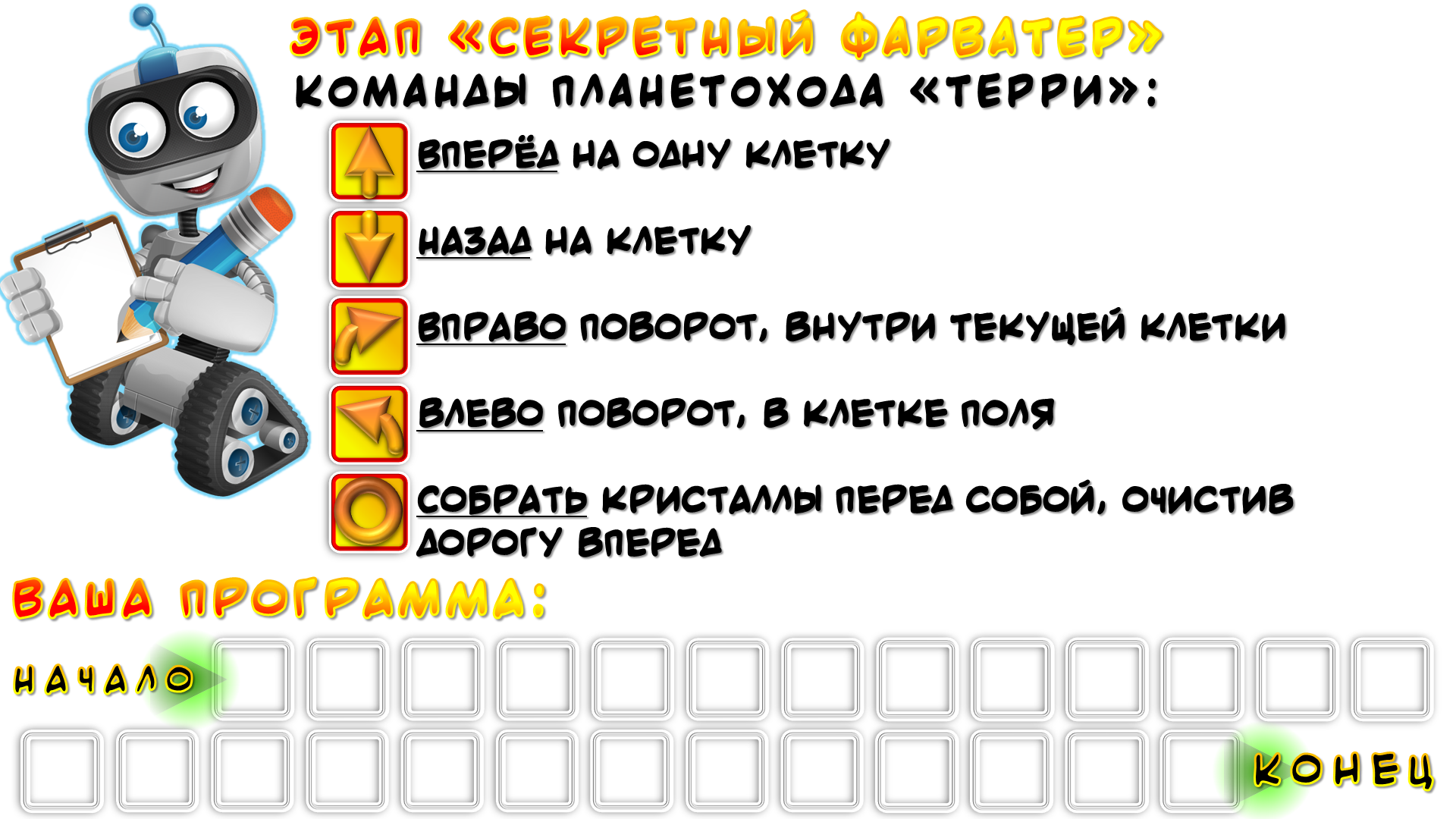 III ступень: «Планетоход». 2 этап.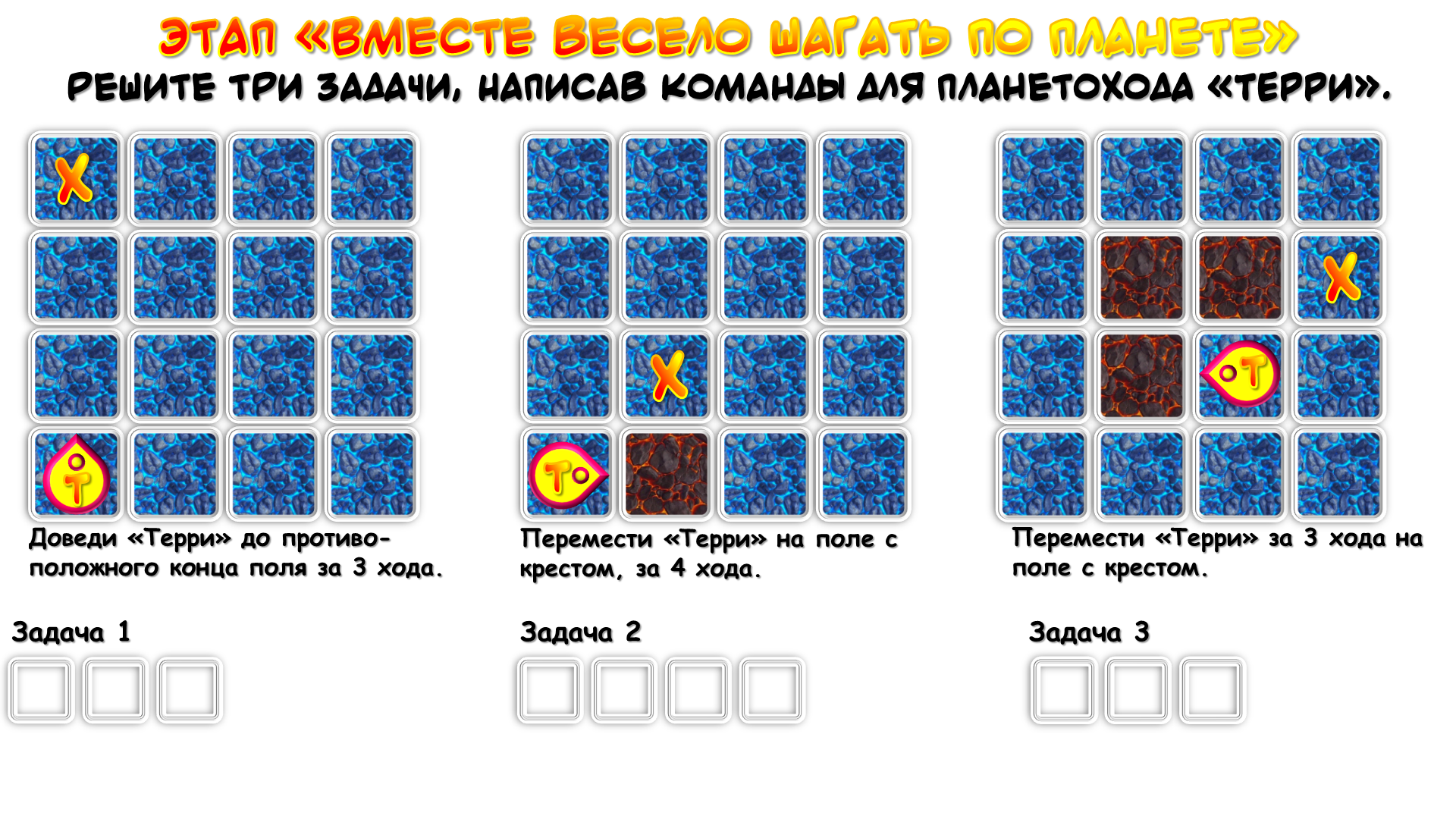 III ступень: «Планетоход». 3 этап.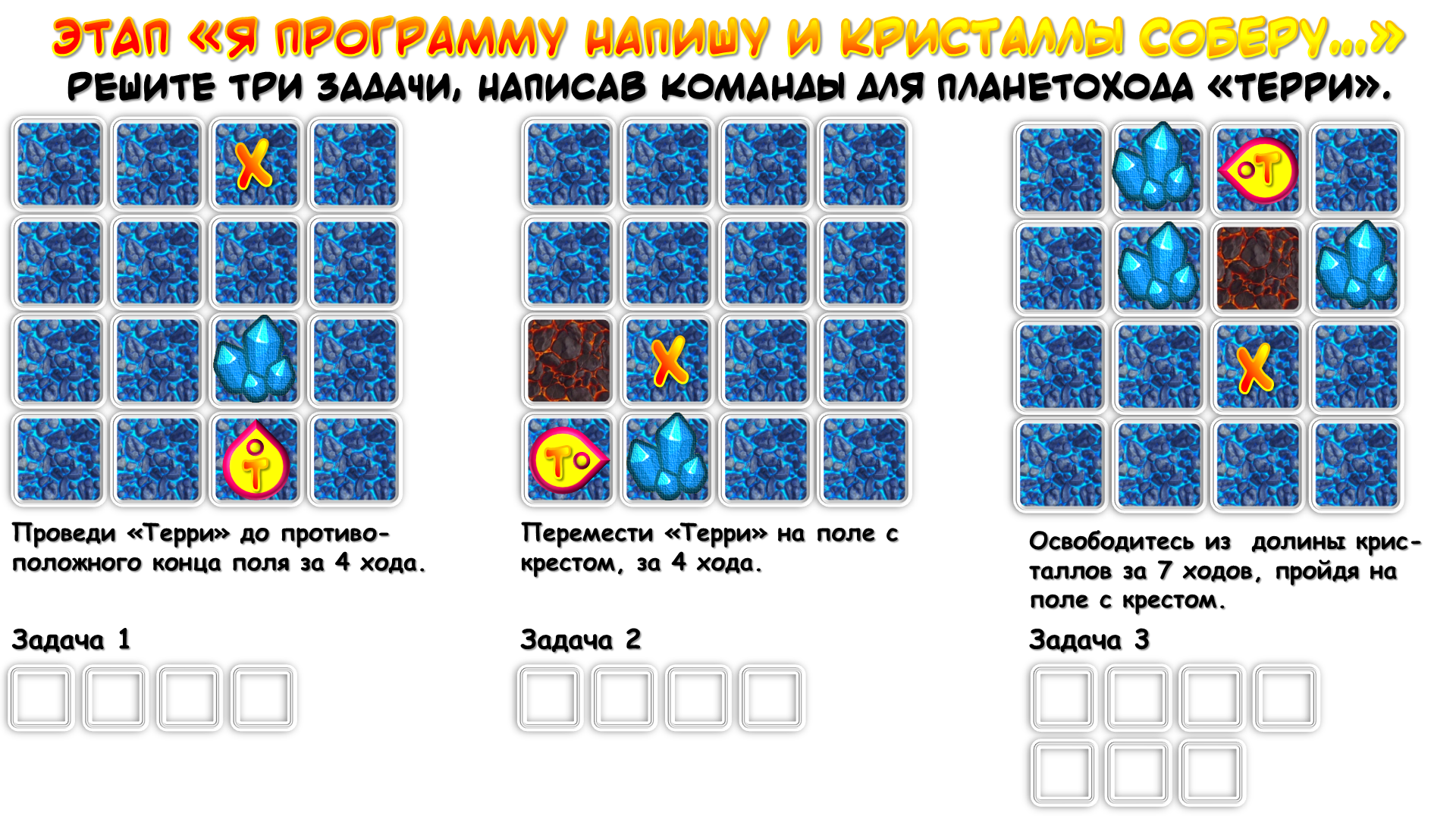 V ступень: «Звездопад»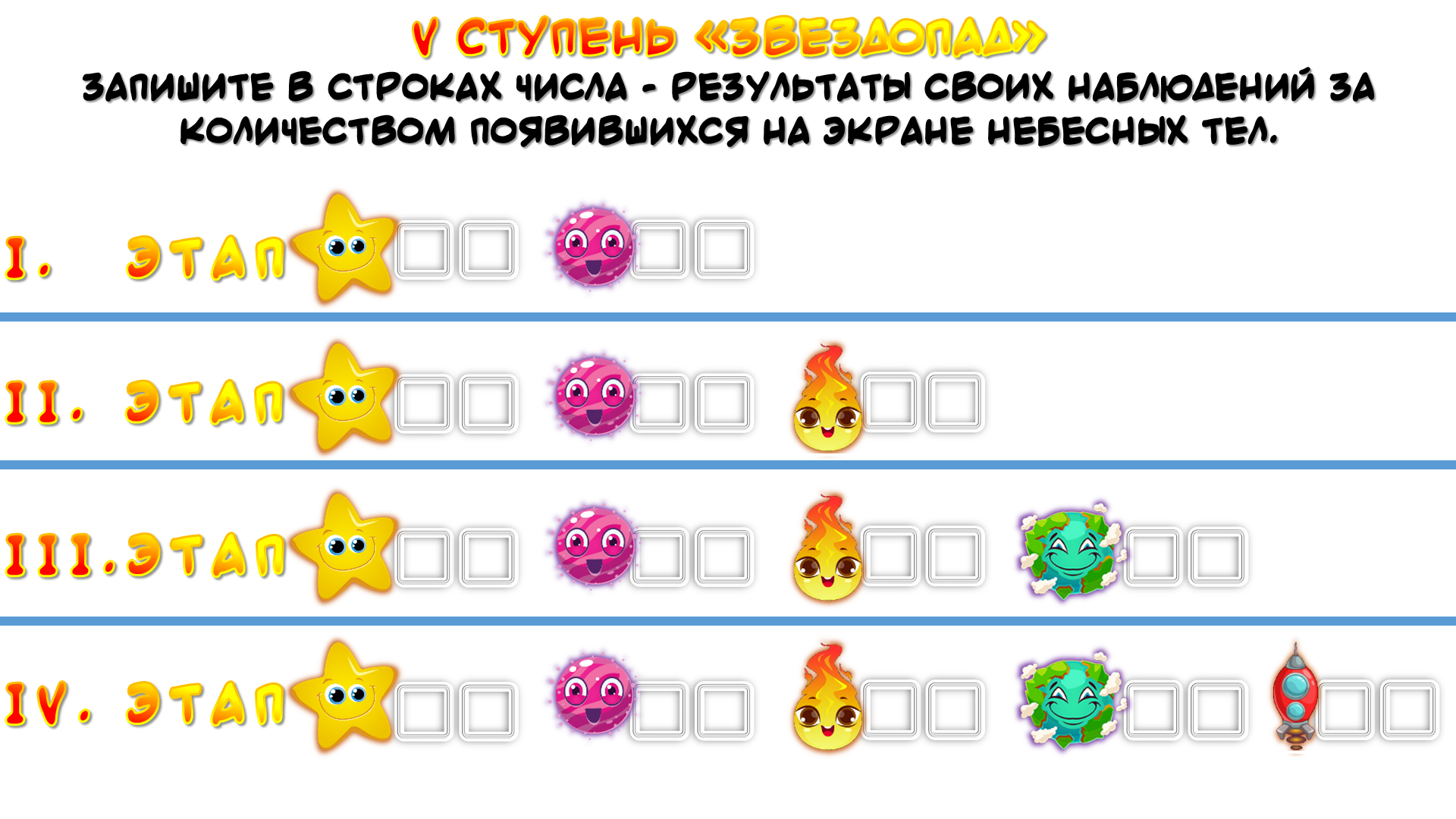 123461012151617181920212240ЗВПЛОРКИХБМЕТАНД1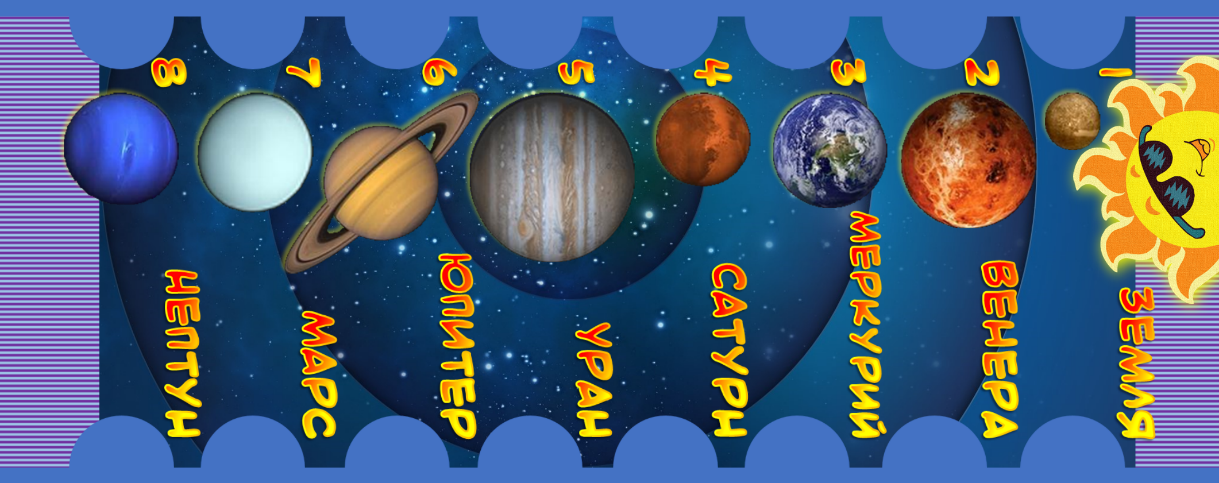 ЗЕМЛЯ2ВЕНЕРА3МЕРКУРИЙ4САТУРН5УРАН6ЮПИТЕР7МАРС8НЕПТУН8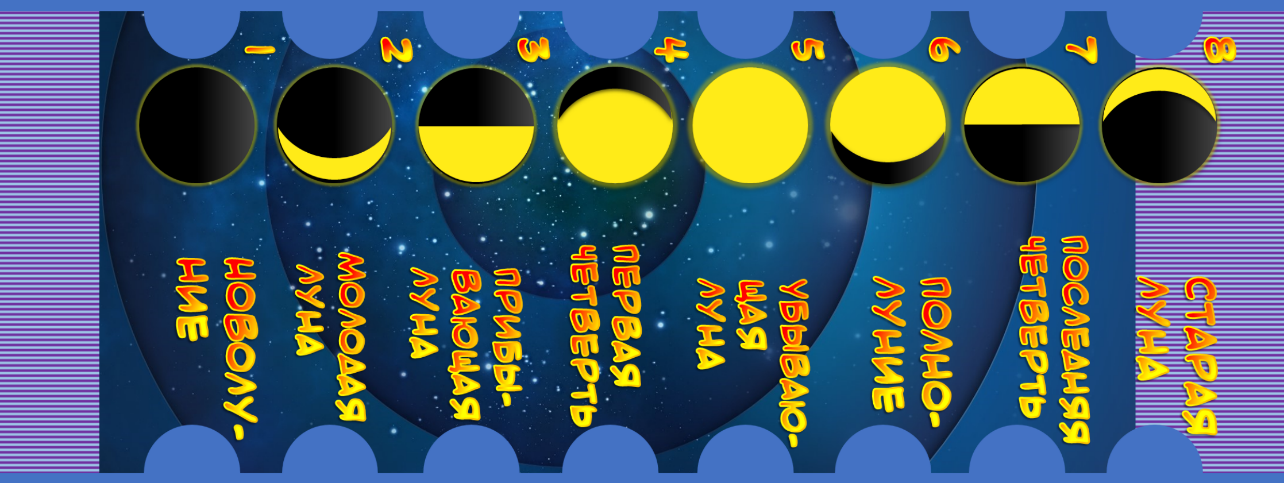 А7Б6В5Г4Д3Е2Ё1Ж1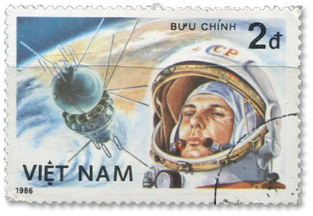 2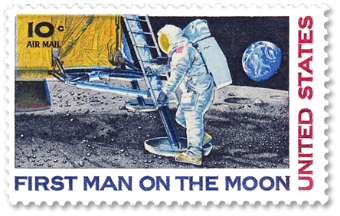 3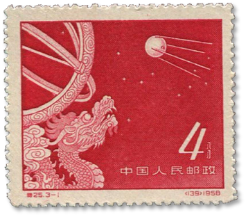 4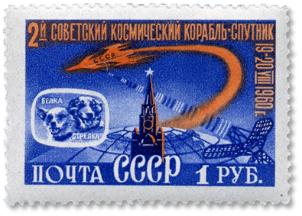 5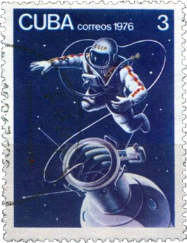 6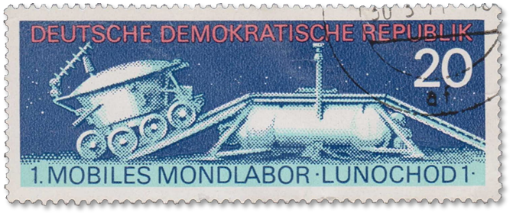 